ΑΡ. ΠΡΩΤ.: 10304/09/2022ΚΑΛΕΣΜΑ ΣΕ παράσταση διαμαρτυρίας στην ΠΔΕ ΑττικήςΗ Γ΄ ΕΛΜΕ Αθήνας συμμετέχει σε παράσταση διαμαρτυρίας στην Περιφερειακή Διεύθυνση Πρωτοβάθμιας και Δευτεροβάθμιας Εκπαίδευσης Αττικής (Αναστασίου Τσόχα 15) την Τρίτη 06/09/22 στις 12:30μ.μ.. Τα θέματα είναι:Τοποθετήσεις - λειτουργικά κενά,Εγγραφές μαθητών σε όλα τα τμήματα χωρίς κανένα αποκλεισμό,Εναπομείναντα ολιγομελή τμήματα προς έγκριση,Μέντορες, συντονιστές, εκπ/κοί όμιλοι,Τμήματα Παράλληλης και ΖΕΠ,Μισθοδοσία νεοδιόριστων και αναπληρωτών,Απαραίτητα μέτρα υγιεινής στα σχολεία.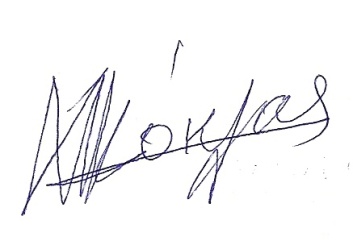 Ο ΠΡΟΕΔΡΟΣΚΟΚΛΑΣ ΜΠΑΜΠΗΣΓια το ΔΣ  της Γ΄ ΕΛΜΕ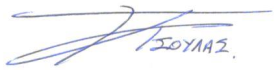 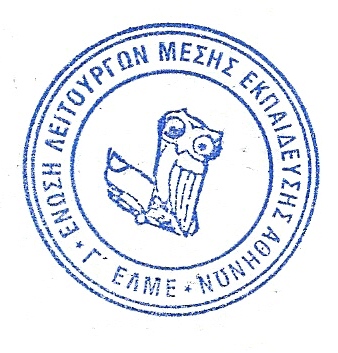 Ο ΓΡΑΜΜΑΤΕΑΣΤΣΟΥΛΑΣ ΠΑΥΣΑΝΙΑΣ